СОДЕРЖАНИЕ1.	Описание операций	31.1.	Операции уровня учреждения	31.1.1.	Регистрация документов ПФХД	31.1.2.	Согласование документа руководителем учреждения	81.1.3.	Обработка забракованных документов	101.2.	Операции уровня распорядителя	101.2.1.	Регистрация ПФХД	101.2.2.	Согласование документа руководителем ГРБС	141.2.3.	Обработка забракованных документов	171.2.4.	Согласование документов подведомственных	171.3.	Операции уровня финансового органа	201.3.1.	Согласование документов ФКУ	201.3.2.	Проверка по контролируемым статьям	22Рекомендации по освоению	241.4.	Регистрация документа в режиме «Состояние счета»	24Перечень сокращений	26Лист регистрации изменений	27Описание операцийУстановите на панели инструментов «Период обработки документов»:В поле «Расчетная дата» – дату, за которую будут регистрироваться документы (для регистрации ПФХД установите расчетную дату 09.01.2018;В поле «Период» – период, за который будут отображаться документы в списках.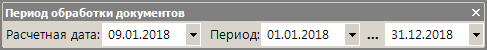 Перейдите в панель текущих задач по кнопке  в нижней части навигатора.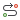 Операции уровня учрежденияРегистрация документов ПФХДПерейдите в режим «ПФХД – План финансово-хозяйственной деятельности \ План финансово-хозяйственной деятельности» (Рисунок 1).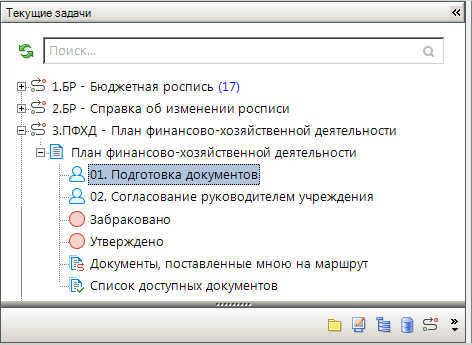 1. Этапы маршрута ПФХДОткройте список документов «Подготовка документов».Нажмите кнопку  Создать панели инструментов. Откроется окно редактирования (Рисунок 2).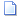 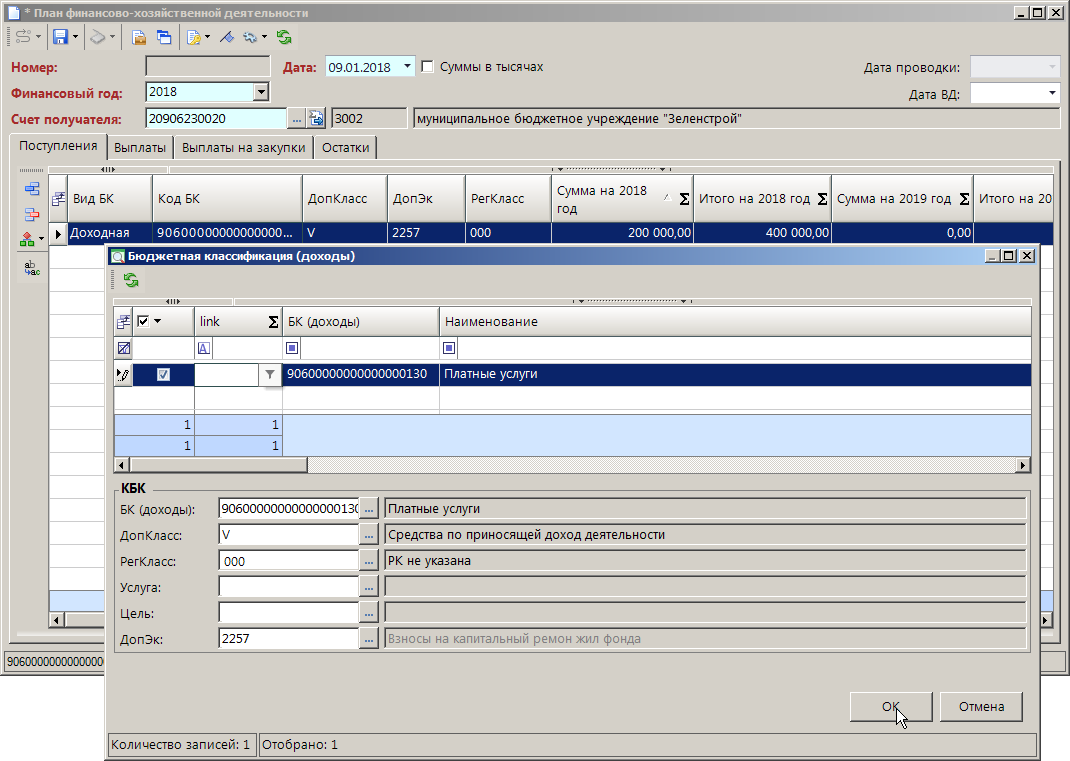 2. ПФХД (поступления)Введите реквизиты документа:укажите дату документа: 09.01.2018;в поле «Счет получателя» (номер счета, вид средств и наименование корреспондента) – счет, на котором будет учтен план финансово-хозяйственной деятельности, выбирается из справочника счетов корреспондентов с ограничением по настройкам плана финансово-хозяйственной деятельности «Используемые типы счетов получателей» и «Используемые типы корреспондентов-получателей».На вкладках «Поступления» и «Выплаты» расположены таблицы для ввода сумм плана в разрезе кодов бюджетной классификации и периодов. Таблицы содержат следующие колонки:Вид БК (вид бюджетной классификации) – служит для указания вида классификации («Доходная», «Расходная» или «Источники»), по которому вводится сумма в текущей строке.Бюджетная классификация (код бюджетной классификации) – служит для выбора бюджетной классификации из справочника в соответствии с указанным видом бюджетной классификации: «БК (доходы)», «БК (источники)» или справочники расходной бюджетной классификации («Ведомства», «Подразделы», «Целевые статьи», «Виды расходов», «КОСГУ»).ДопКласс (дополнительная классификация) – служит для указания кода дополнительной классификации, по которой вводится сумма в текущей строке. Колонка отображается, если в настройке этого поля Показывать поле документа установлено значение «Показывать».ДопЭк (дополнительная классификация) – служит для указания кода дополнительной классификации, по которой вводится сумма в текущей строке.РегКласс (региональная классификация) – служит для указания кода региональной бюджетной классификации, по которой вводится сумма в текущей строке. Сумма на <текущий> год – служит для ввода суммы по выбранному коду бюджетной классификации на текущий год (для годовых документов) или для отображения итоговой суммы на текущий год (для месячных, квартальных документов).Сумма на <очередной> год – служит для ввода суммы на очередной финансовый год по выбранному коду бюджетной классификации. Колонка отображается, если в настройке этого поля Показывать поле документа установлено значение «Показывать».Сумма на <следующий за очередным> год  – служит для ввода суммы на год, следующий за очередным финансовым годом, по выбранному коду бюджетной классификации. Колонка отображается, если в настройке этого поля Показывать поле документа установлено значение «Показывать».в поле Код БК укажите бюджетную классификацию (переход к строкам бюджетной классификации, по которым заведена бюджетная роспись, осуществляется из поля «Код БК», Рисунок 3), сумму, примечание.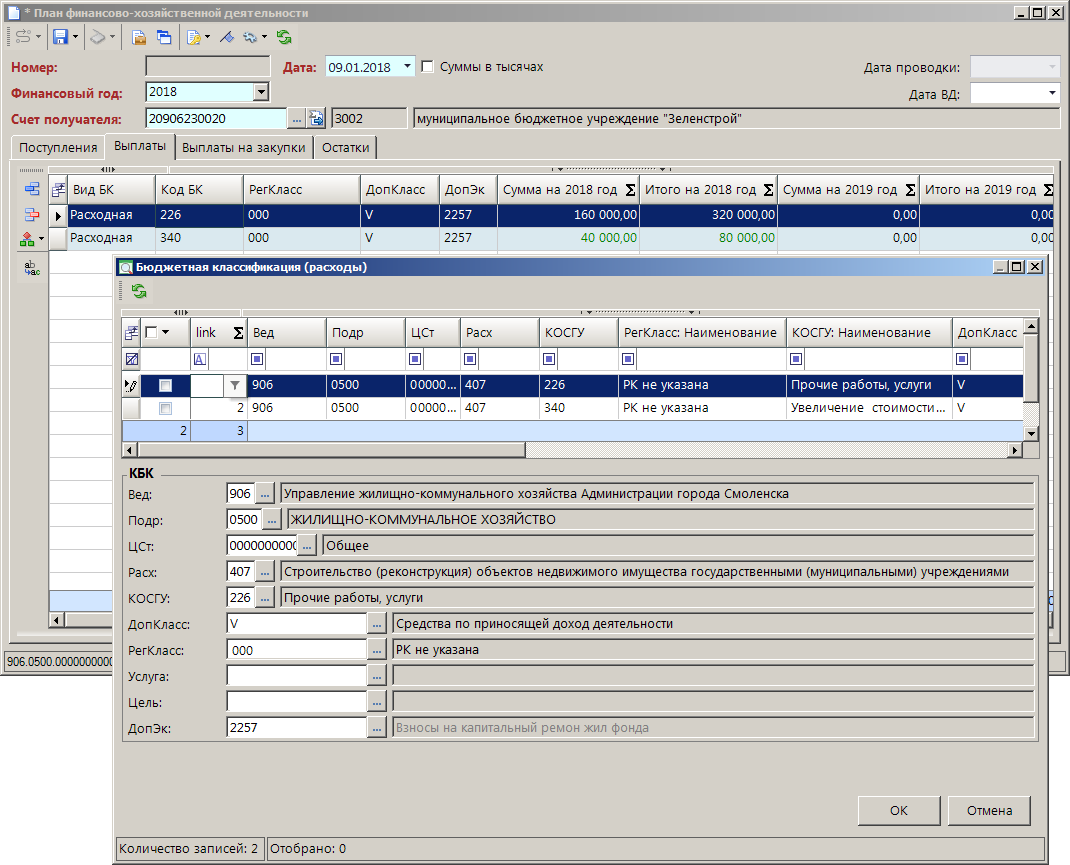 3. ПФХД (выплаты)После сохранения документ будет автоматически поставлен на начало маршрута и отобразится в каталоге «Подготовка документов», о чем будет сообщено в протоколе (Рисунок 4).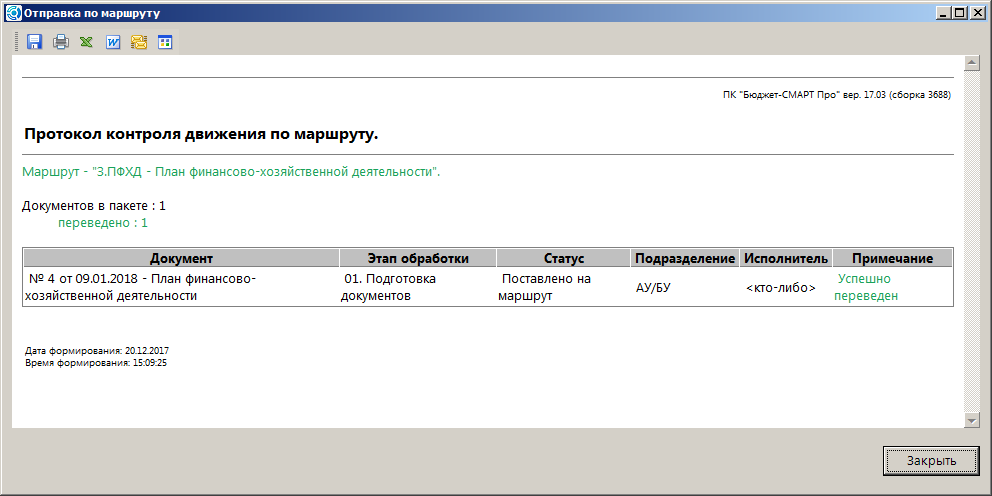 4. Протокол отправки по маршрутуПередайте документ на согласование руководителю учреждения по кнопке  Отправить по маршруту (Рисунок 5).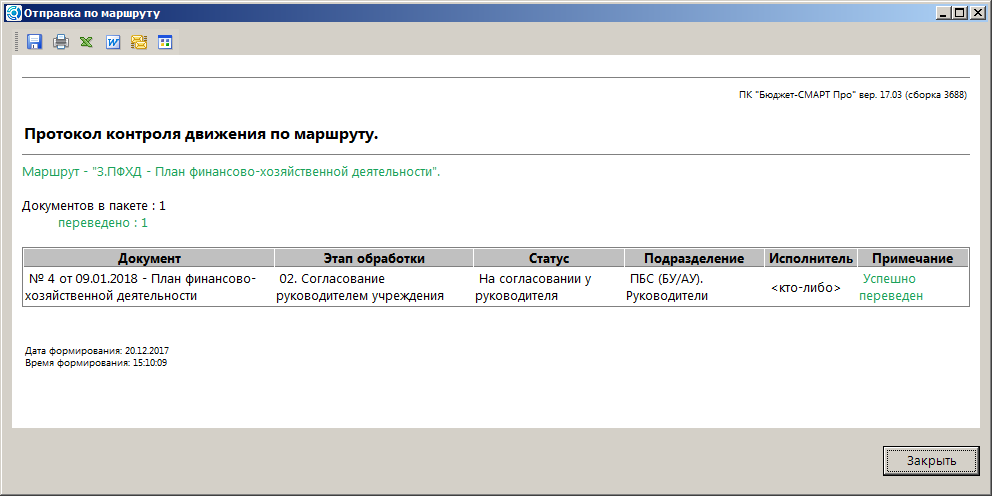 5. Отправка документа на согласованиеТакже отслеживайте наличие документов в списке «Забраковано». Если в данном списке появился документ, значит, он был отклонено на этапе согласования. Операции по обработке забракованных документов описаны в п. 1.1.3.Согласование документа руководителем учрежденияПерейдите в режим «ПФХД – План финансово-хозяйственной деятельности \ План финансово-хозяйственной деятельности».Откройте список документов «Согласование руководителем» (Рисунок 6).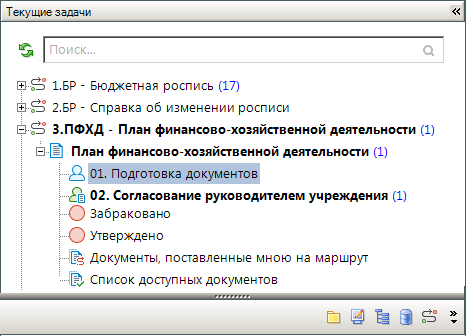 6. Согласование руководителемОтметьте в списке документы, которые необходимо согласовать.Выполните отправку документа на согласование ГРБС по кнопке  Отправить по маршруту (Рисунок 7).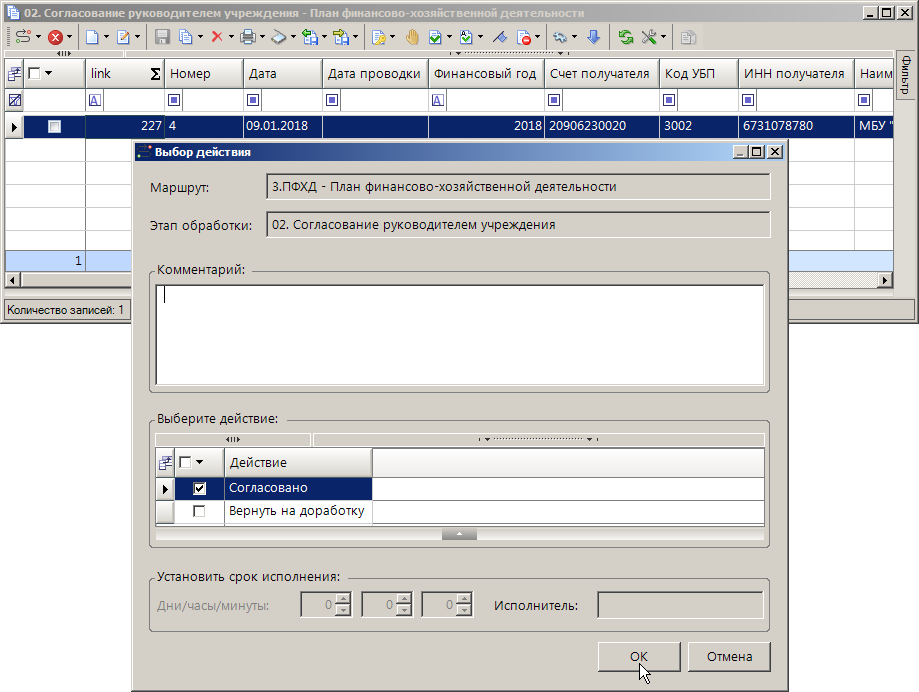 7. Согласование руководителем ПБСНа документ будет наложена ЭП руководителя учреждения, после чего он будет переведен по маршруту на этап согласования распорядителем.При этом на документ будет наложена электронная подпись (Рисунок 8).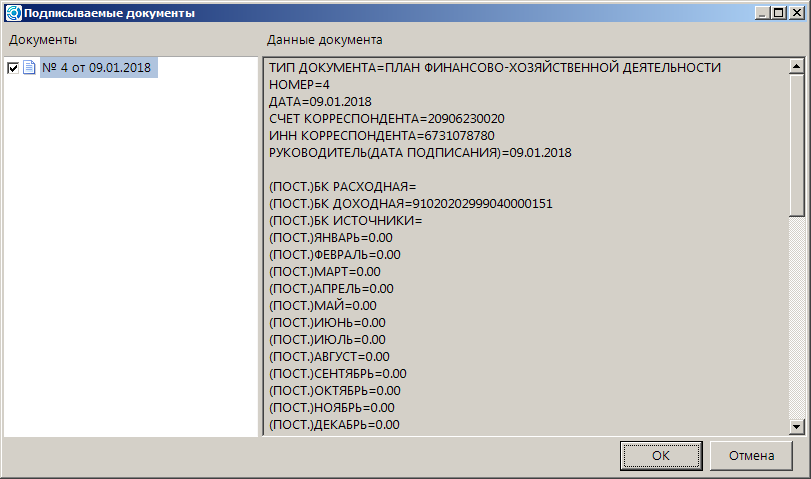 8. Реквизиты документа для наложения ЭПСведения о подписанных документах будут выведены в протоколе (Рисунок 9).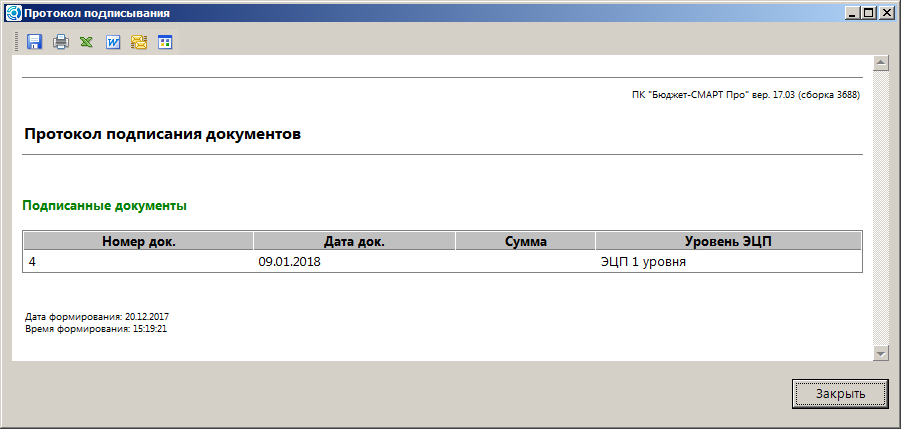 9. Протокол подписания руководителем ПБСПри выявлении несоответствий в документе, выберите его в списке, затем по кнопке  Отправить по маршруту выберите опцию «Вернуть на доработку» и введите причину в поле «Комментарий». Документ вернется исполнителю на этап «Подготовка документов» для доработки и повторной отправки по маршруту.Также отслеживайте наличие документов в списке «Забраковано». Если в данном списке появился документ, значит, он был отклонено на этапе согласования. Операции по обработке забракованных документов описаны в п. 1.1.3.Обработка забракованных документовПерейдите в режим «ПФХД – План финансово-хозяйственной деятельности \ План финансово-хозяйственной деятельности».Откройте каталог «Забраковано» (либо «Список доступных документов»).Отметьте документ в списке, выберите пункт «Просмотреть причину забраковки» кнопки  Забраковать, в открывшемся протоколе будет указана причина забраковки (Рисунок 10).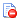 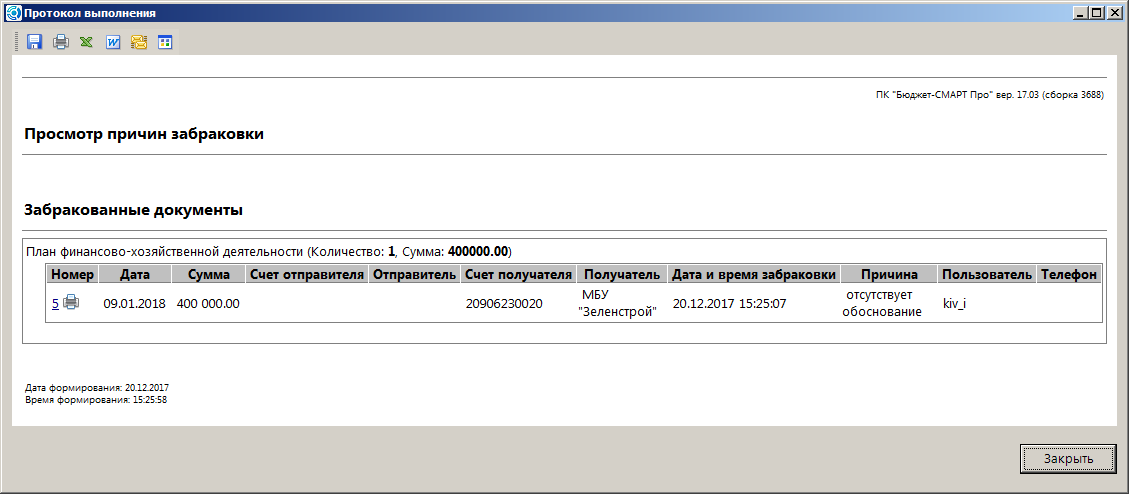 10. Просмотр причины забраковкиСоздайте копию этого документа с изменениями, необходимыми для устранения указанных причин отклонения. Новый документ появится на этапе «Подготовка документов», для него необходимо повторить все операции с начала.Операции уровня распорядителяРегистрация ПФХДПерейдите в режим «ПФХД – План финансово-хозяйственной деятельности \ План финансово-хозяйственной деятельности» (Рисунок 11).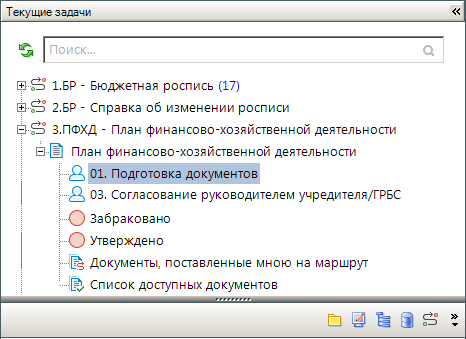 11. Этапы маршрута ПФХДОткройте список документов «Подготовка документов».Нажмите кнопку  Создать панели инструментов. Откроется окно редактирования (Рисунок 12).12. Окно редактирования ПФХД (поступления)Введите реквизиты документа:укажите дату документа: 09.01.2018;в поле «Счет получателя» (номер счета, вид средств и наименование корреспондента) – счет, на котором будет учтен план финансово-хозяйственной деятельности, выбирается из справочника счетов корреспондентов с ограничением по настройкам плана финансово-хозяйственной деятельности «Используемые типы счетов получателей» и «Используемые типы корреспондентов-получателей».На вкладках «Поступления» и «Выплаты» расположены таблицы для ввода сумм плана в разрезе кодов бюджетной классификации и периодов. Таблицы содержат следующие колонки:Вид БК (вид бюджетной классификации) – служит для указания вида классификации («Доходная», «Расходная» или «Источники»), по которому вводится сумма в текущей строке.Бюджетная классификация (код бюджетной классификации) – служит для выбора бюджетной классификации из справочника в соответствии с указанным видом бюджетной классификации: «БК (доходы)», «БК (источники)» или справочники расходной бюджетной классификации («Ведомства», «Подразделы», «Целевые статьи», «Виды расходов», «КОСГУ»).ДопКласс (дополнительная классификация) – служит для указания кода дополнительной классификации, по которой вводится сумма в текущей строке. Колонка отображается, если в настройке этого поля Показывать поле документа установлено значение «Показывать».ДопЭк (дополнительная классификация) – служит для указания кода дополнительной классификации, по которой вводится сумма в текущей строке.РегКласс (региональная классификация) – служит для указания кода региональной бюджетной классификации, по которой вводится сумма в текущей строке. Сумма на <текущий> год – служит для ввода суммы по выбранному коду бюджетной классификации на текущий год (для годовых документов) или для отображения итоговой суммы на текущий год (для месячных, квартальных документов).Сумма на <очередной> год – служит для ввода суммы на очередной финансовый год по выбранному коду бюджетной классификации. Колонка отображается, если в настройке этого поля Показывать поле документа установлено значение «Показывать».Сумма на <следующий за очередным> год  – служит для ввода суммы на год, следующий за очередным финансовым годом, по выбранному коду бюджетной классификации. Колонка отображается, если в настройке этого поля Показывать поле документа установлено значение «Показывать».в поле Код БК укажите бюджетную классификацию (переход к строкам бюджетной классификации, по которым заведена бюджетная роспись, осуществляется из поля «Код БК»), сумму, примечание.13. ПФХД (выплаты)После сохранения документ будет автоматически поставлен на начало маршрута и отобразится в каталоге «Подготовка документов».Передайте документ на согласование руководителю по кнопке  Отправить по маршруту (Рисунок 14).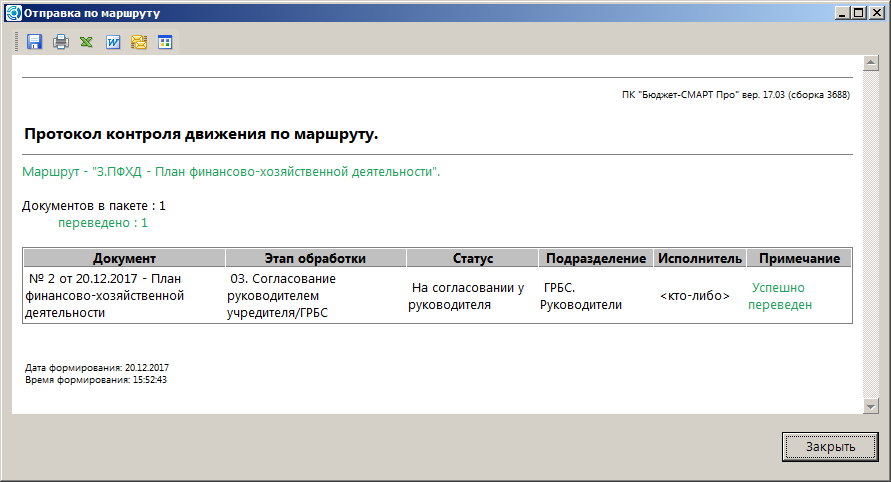 14. Отправка документа на согласованиеДокумент будет согласован исполнителем (ГРБС) и отправится на согласование руководителю ГРБСТакже отслеживайте наличие документов в списке «Забраковано». Если в данном списке появился документ, значит, он был отклонено на этапе согласования. Операции по обработке забракованных документов описаны в п. 1.2.3.Согласование документа руководителем ГРБСПерейдите в режим «ПФХД – План финансово-хозяйственной деятельности \ План финансово-хозяйственной деятельности».Откройте список документов «Согласование руководителем» (Рисунок 15).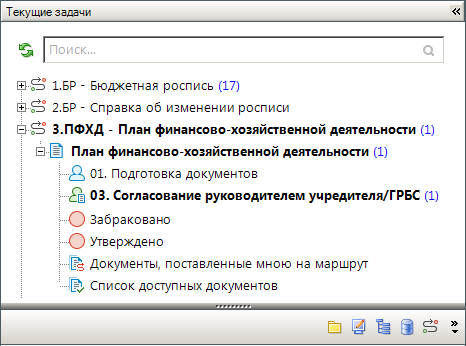 15. Этап согласования руководителем ГРБСОтметьте в списке документы, которые необходимо согласовать.Выполните отправку документа в ФО по кнопке  Отправить по маршруту, на документ будет наложена ЭП руководителя ГРБС (Рисунок 16).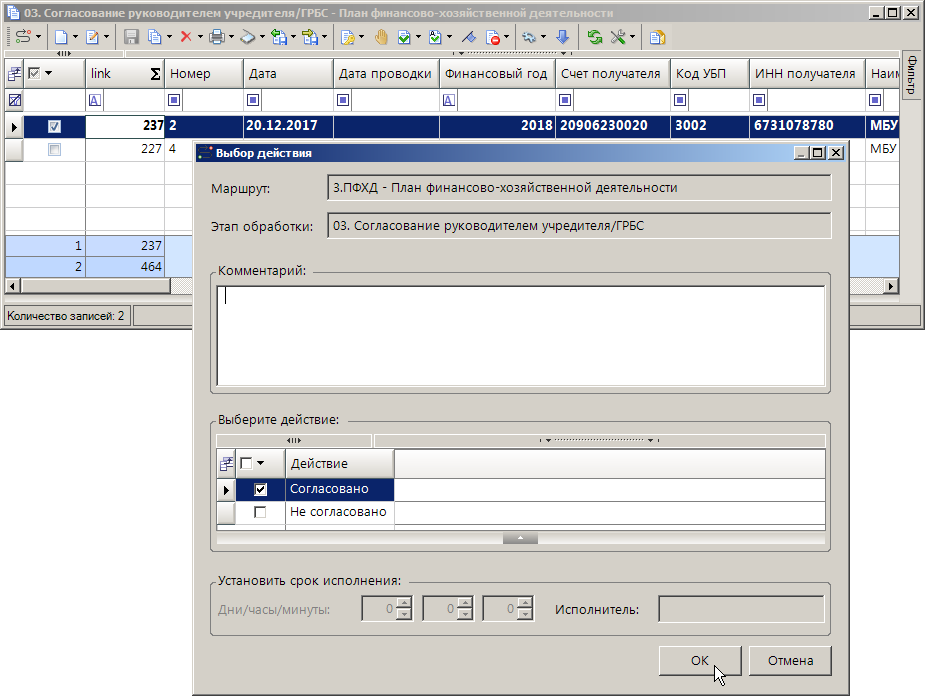 16. Согласование руководителем ГРБСПри этом на документ будет наложена электронная подпись (Рисунок 17).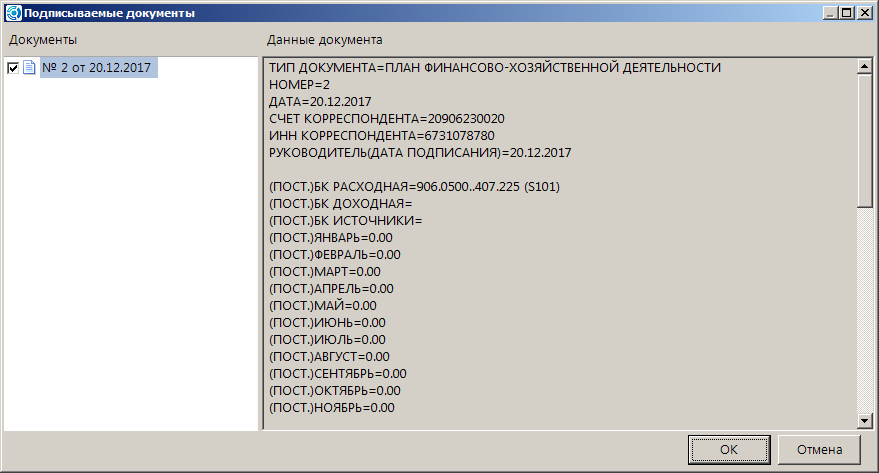 17. Реквизиты документа для наложения ЭПСведения о подписанных документах будут выведены в протоколе (Рисунок 18).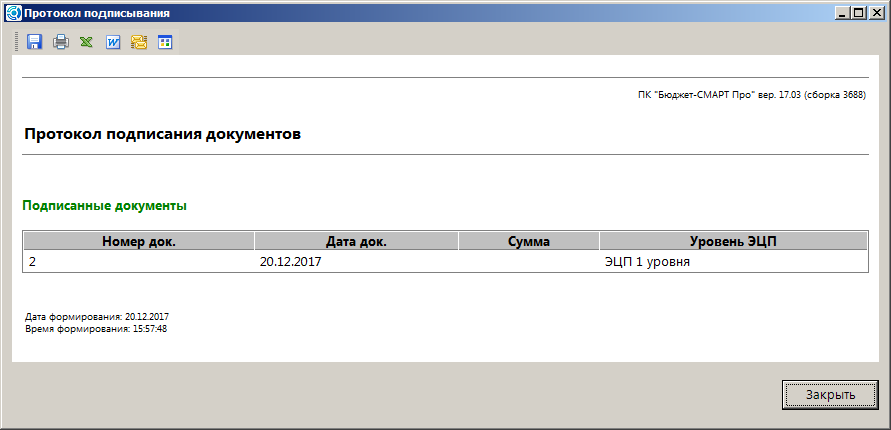 18. Протокол подписания руководителем ГРБСДалее ПД перейдет на согласование в Бюджетный отдел ФО (Рисунок 19).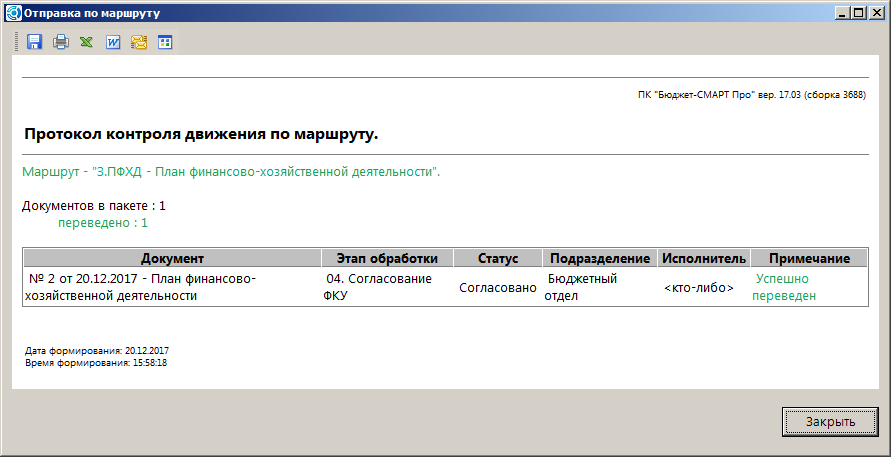 19. Перевод документа в Бюджетный отделПри выявлении несоответствий в документе, выберите его в списке, затем по кнопке  Отправить по маршруту выберите опцию «Не согласовано» и введите причину в поле «Комментарий». Документ вернется исполнителю для доработки и повторной отправки по маршруту.Также отслеживайте наличие документов в списке «Забраковано». Если в данном списке появился документ, значит, он был отклонено на этапе согласования. Операции по обработке забракованных документов описаны в п. 1.2.3.Обработка забракованных документовПерейдите в режим «ПФХД – План финансово-хозяйственной деятельности \ План финансово-хозяйственной деятельности».Откройте каталог «Забраковано» (либо «Список доступных документов»).Отметьте документ в списке, выберите пункт «Просмотреть причину забраковки» кнопки  Забраковать, в открывшемся протоколе будет указана причина забраковки (Рисунок 20).20. Просмотр причины забраковкиСоздайте копию этого документа с изменениями, необходимыми для устранения указанных причин отклонения. Новый документ появится на этапе «Подготовка документов», для него необходимо повторить все операции с начала.Согласование документов подведомственныхПерейдите в режим «ПФХД – План финансово-хозяйственной деятельности \ План финансово-хозяйственной деятельности» (Рисунок 21).21. Этапы маршрута ПФХДОткройте список документов «Согласование ГРБС».Проверьте документы, поступившие от подведомственных учреждений, для этого откройте последовательно каждый из них:Несоответствующие документы отклоните по кнопке  Отправить по маршруту, выбрав опцию «Не согласовано» и указав причину возврата в поле «Комментарий». Документы будут возвращены исполнителям на доработку.Все остальные документы согласуйте по кнопке  Отправить по маршруту, выбрав опцию «Согласовано» (Рисунок 22).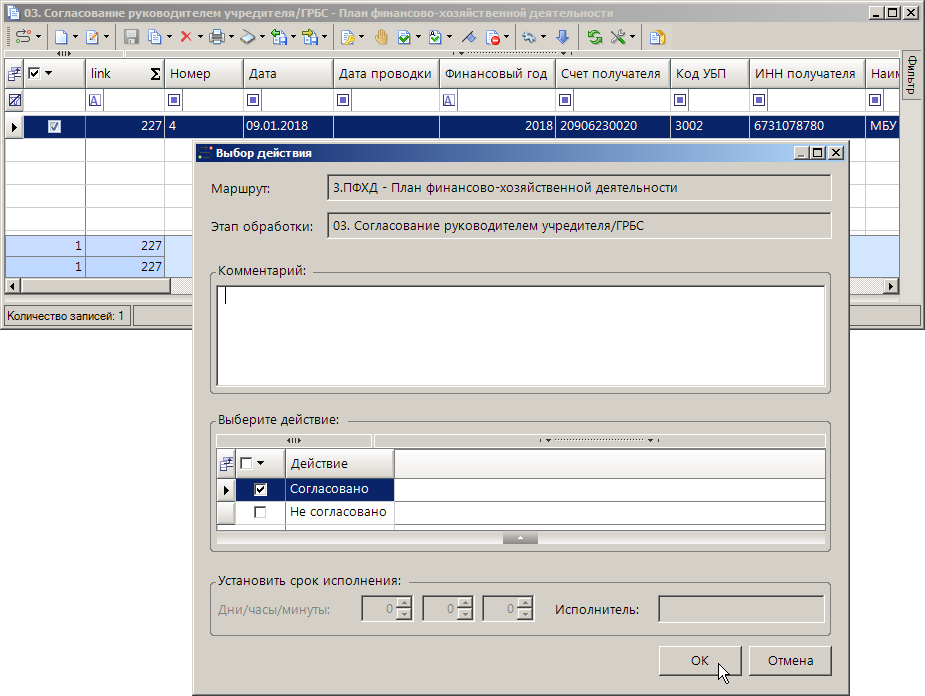 22. Передача документов на согласование в Бюджетный отдел ФОСогласованные документы подписываются ЭП руководителя ГРБС и передаются на этап согласования Бюджетным отделом ФО (Рисунок 23).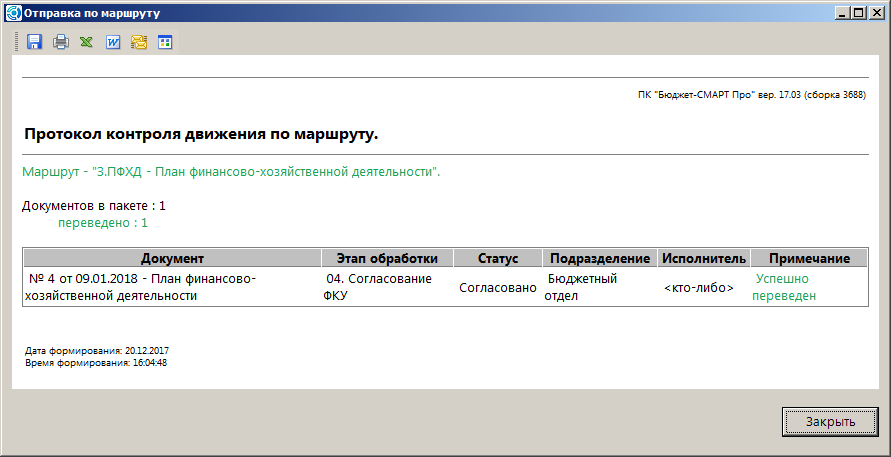 23. Протокол перевода документов подведомственных, согласованных руководителем ГРБС, в Бюджетный отделПри выполнении ряда требований к счету и БК документов (КОСГУ 211, 213, 223, счет 21 или 31), они попадают в категорию контролируемых по статьям, вследствие чего на этапе согласования ФО отображаются в каталоге «Проверка документов по контролируемым статьям» (Рисунок 24).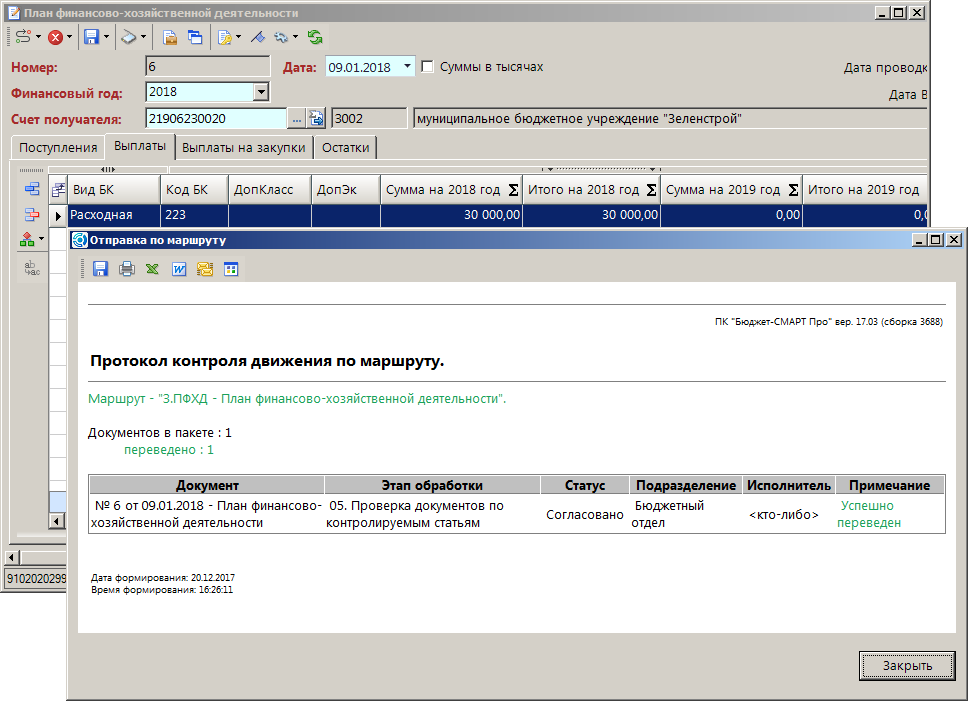 24. Протокол перевода документов подведомственных, согласованных руководителем ГРБС, в Бюджетный отделПосле полного согласования ФО документы будут размещены в каталоге «Исполнено». Забракованные документы отобразятся в каталоге «Забраковано».После того, как документ отобразится в каталоге «Забраковано», создайте копию этого документа с изменениями, необходимыми для устранения указанных причин отклонения. Новый документ появится на этапе «Подготовка документов», для него необходимо повторить все операции с начала.Операции уровня финансового органаСогласование документов ФКУПерейдите в режим «ПФХД – План финансово-хозяйственной деятельности \ План финансово-хозяйственной деятельности» (Рисунок 25).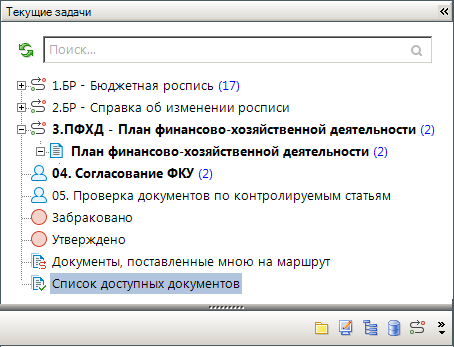 25. Этапы маршрута документа в ФООткройте список документов «Согласование ФО».Проверьте документы, для этого откройте последовательно каждый из них:Несоответствующие документы отклоните по кнопке  Отправить по маршруту, выбрав опцию «Не согласовано» и указав причину возврата в поле «Комментарий». Документы будут возвращены исполнителям на доработку.Все остальные документы передайте на этап завершения по кнопке  Отправить по маршруту, выбрав опцию «Согласовано» (Рисунок 26).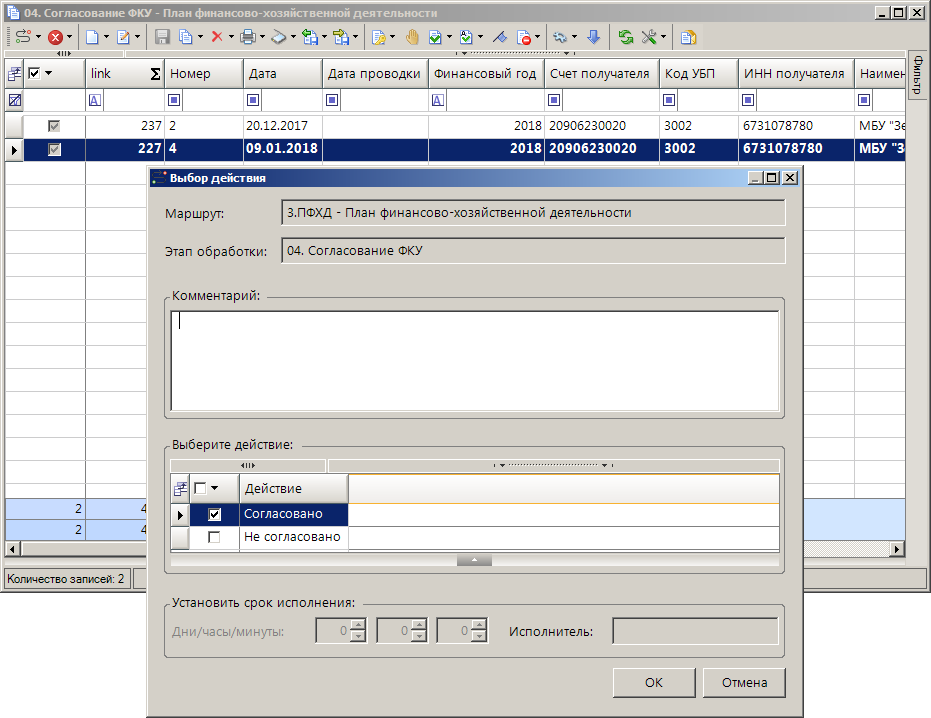 26. Согласование документов Согласованные документы будут подтверждены, и их маршрут будет завершен (Рисунок 27).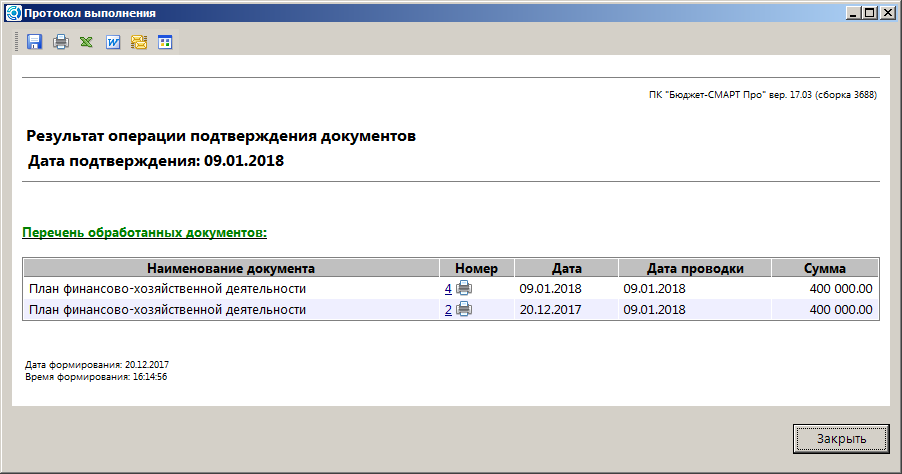 27. Подтверждение документов Проверка по контролируемым статьямПерейдите в режим «ПФХД – План финансово-хозяйственной деятельности \ План финансово-хозяйственной деятельности» (Рисунок 28).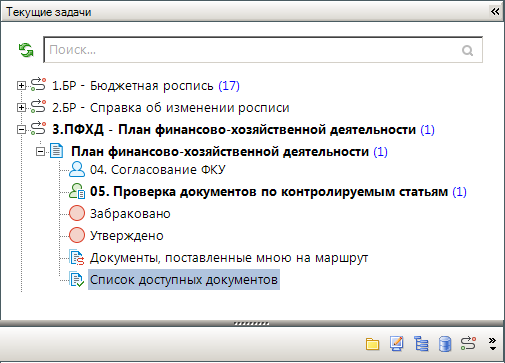 28. Этапы маршрута документов в ФОПри выполнении ряда требований к счету и БК документов (КОСГУ 211, 213, 223, счет 21 или 31), они попадают в категорию контролируемых по статьям, вследствие чего на этапе согласования ФО отображаются в каталоге «Проверка документов по контролируемым статьям».Откройте список документов «Проверка документов по контролируемым статьям».Проверьте документы, для этого откройте последовательно каждый из них:Несоответствующие документы отклоните по кнопке  Отправить по маршруту, выбрав опцию «Не согласовано» и указав причину возврата в поле «Комментарий». Документы будут возвращены исполнителям на доработку.Все остальные документы передайте на этап завершения по кнопке  Отправить по маршруту, выбрав опцию «Согласовано» (Рисунок 29).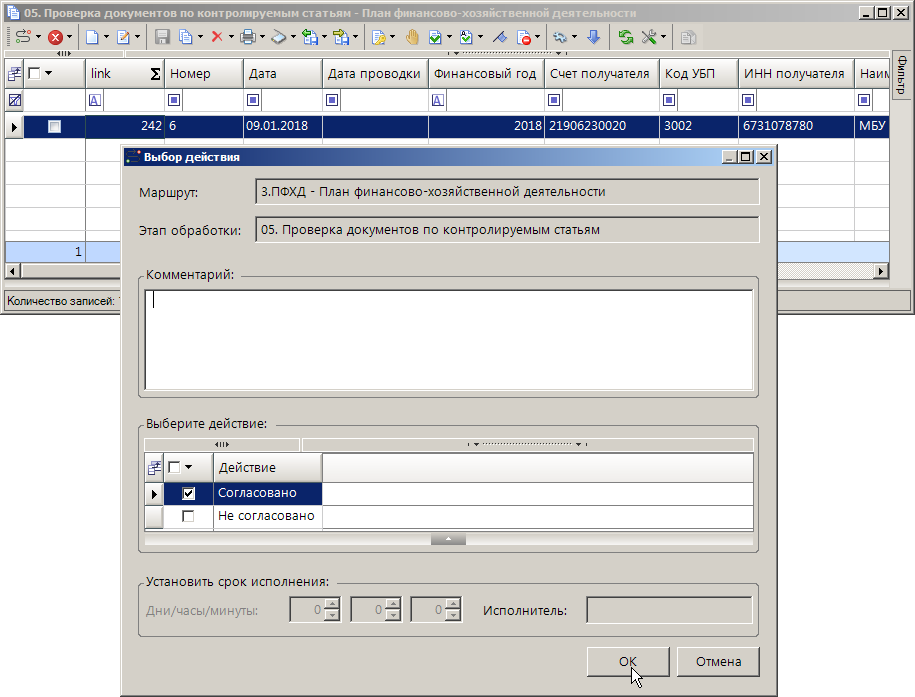 29. Согласование документов Согласованные документы будут подтверждены, и их маршрут будет завершен (Рисунок 30).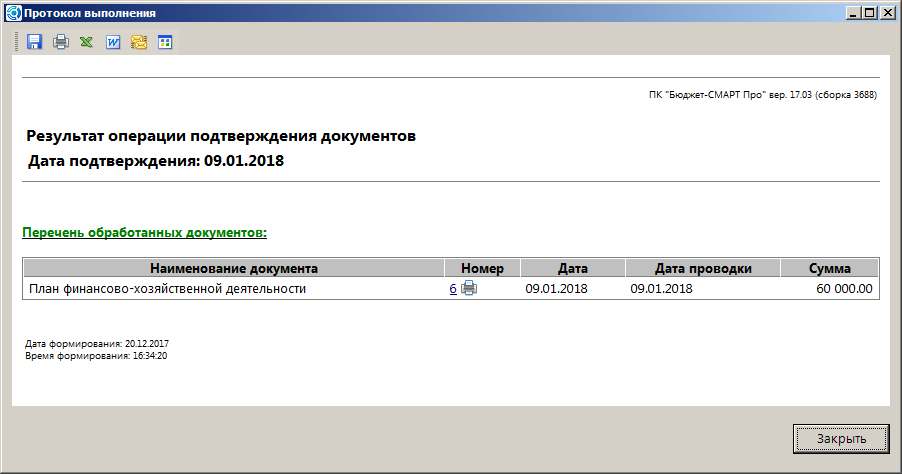 30. Подтверждение документов Рекомендации по освоениюРегистрация документа в режиме «Состояние счета»Перейдите из панели текущих задач в режим «Навигатор»Откройте каталог «Состояние счета»АРМ ПБС => Состояние счетаАРМ ГРБС => Состояние счетаВыберите вариант состояния счета и нажмите кнопку Просмотр варианта состояния счета (Рисунок 31).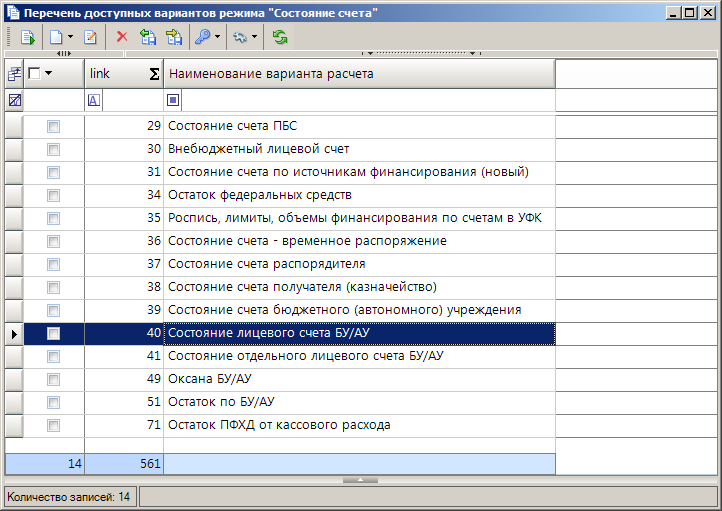 31. Список вариантов состояния счетаВыберите счет в новом окне, отметьте строки БК и нажмите кнопку Формирование документов. В списке доступных для формирования документов выберите значение «План финансово-хозяйственной деятельности» (Рисунок 32).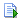 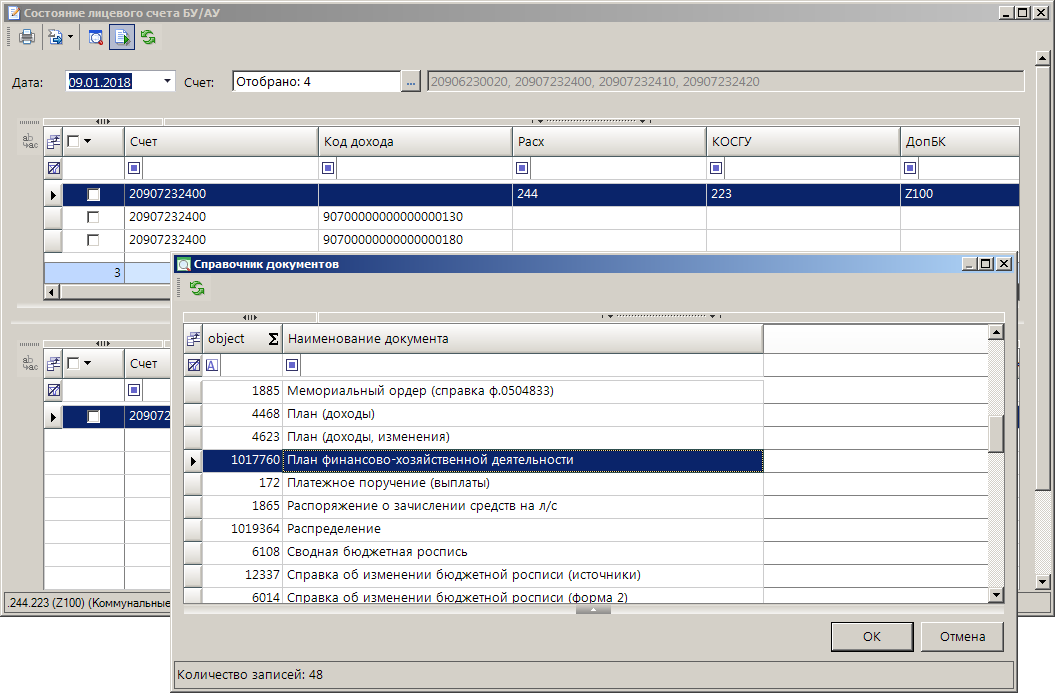 32. Формирование документов из состояния счетаЗапустите формирование документов по кнопке [ОК].Сохраните полученные документы и отправьте их по маршруту.Перечень сокращенийЛист регистрации изменений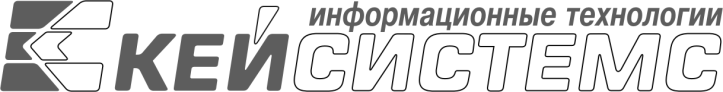 УТВЕРЖДАЮ
Генеральный директорООО «Кейсистемс» _________________ А. А. Матросов«___» ______________ 2017 г.УТВЕРЖДАЮ
Генеральный директорООО «Кейсистемс» _________________ А. А. Матросов«___» ______________ 2017 г.ПК «БЮДЖЕТ-СМАРТ»версия 17.03Руководство пользователя-  Листов 27ПК «БЮДЖЕТ-СМАРТ»версия 17.03Руководство пользователя-  Листов 27ПК «БЮДЖЕТ-СМАРТ»версия 17.03Руководство пользователя-  Листов 27ПК «БЮДЖЕТ-СМАРТ»версия 17.03Руководство пользователя-  Листов 27ПК «БЮДЖЕТ-СМАРТ»версия 17.03Руководство пользователя-  Листов 27ПК «БЮДЖЕТ-СМАРТ»версия 17.03Руководство пользователя-  Листов 27ПК «БЮДЖЕТ-СМАРТ»версия 17.03Руководство пользователя-  Листов 27ПК «БЮДЖЕТ-СМАРТ»версия 17.03Руководство пользователя-  Листов 27ПК «БЮДЖЕТ-СМАРТ»версия 17.03Руководство пользователя-  Листов 27ПК «БЮДЖЕТ-СМАРТ»версия 17.03Руководство пользователя-  Листов 27ПК «БЮДЖЕТ-СМАРТ»версия 17.03Руководство пользователя-  Листов 27ПК «БЮДЖЕТ-СМАРТ»версия 17.03Руководство пользователя-  Листов 27ПК «БЮДЖЕТ-СМАРТ»версия 17.03Руководство пользователя-  Листов 27ПК «БЮДЖЕТ-СМАРТ»версия 17.03Руководство пользователя-  Листов 27ПК «БЮДЖЕТ-СМАРТ»версия 17.03Руководство пользователя-  Листов 27ПК «БЮДЖЕТ-СМАРТ»версия 17.03Руководство пользователя-  Листов 27Подп и датаПК «БЮДЖЕТ-СМАРТ»версия 17.03Руководство пользователя-  Листов 27ПК «БЮДЖЕТ-СМАРТ»версия 17.03Руководство пользователя-  Листов 27ПК «БЮДЖЕТ-СМАРТ»версия 17.03Руководство пользователя-  Листов 27ПК «БЮДЖЕТ-СМАРТ»версия 17.03Руководство пользователя-  Листов 27Подп и датаСОГЛАСОВАНО
Заместитель генерального директораООО «Кейсистемс»_________________ Е. В. Фёдоров«___» ______________ 2017 г.СОГЛАСОВАНО
Заместитель генерального директораООО «Кейсистемс»_________________ Е. В. Фёдоров«___» ______________ 2017 г.Инв.N дублСОГЛАСОВАНО
Заместитель генерального директораООО «Кейсистемс»_________________ Е. В. Фёдоров«___» ______________ 2017 г.СОГЛАСОВАНО
Заместитель генерального директораООО «Кейсистемс»_________________ Е. В. Фёдоров«___» ______________ 2017 г.Взам.инв.NРуководитель ДПиРСИБ_________________ Д. В. Галкин«___» ______________ 2017 г.Руководитель ДПиРСИБ_________________ Д. В. Галкин«___» ______________ 2017 г.Взам.инв.NПодп и датаПодп и датаПодп и датаИнв.N подл2017201720172017Инв.N подлЛитера АСокращениеТермин12ПКПрограммный комплексФОФинансовый органОрФКОрган Федерального казначействаАУАвтономное учреждениеБУБюджетное учреждениеГРБСГлавный распорядитель бюджетных средствРБСРаспорядитель бюджетных средствПБСПолучатель бюджетных средствПФХДПлан финансово-хозяйственной деятельностиПТЗПанель текущих задачл/сЛицевой счет (лицевые счета)Номер версииПримечаниеДатаФИО исполнителяНомер версииПримечаниеДатаФИО исполнителя01Начальная версия20.12.2017Котова И.В.